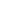 KALLELSE STYRELSEMÖTE FÖR NVDSFDatum:	2022-11-21Tid:	20.00Plats:    Messenger videochattDagordning§1	Mötets öppnandeOrdförande Jonas Dahlgren öppnar mötet.	NärvarandeAndré Sandström, Anna Morgansdotter, Jonas Dahlgren, Sterling Nilsson§2	Val av justerare och sekreterareAnna Morgansdotter väljs till justerare. André Sandström väljs till sekreterare för dagens styrelsemöte§3	Datum för nästa möteMåndag 5/12-2022 kl 13 i SISUs lokaler och digitalt.§4	AdjungeringarMargareta Bäck, Maria Lundgren, Lars-Erik Svonni§5 	Fastställande av dagordningDagordningen godkänns med tillägg av punkt 11.§6	Norrlandsmästerskap 2023Anna Morgansdotter har pratat med Helen Eklund från skellefteå dansklubb. De kan ta på sig att anordna det till hösten 2023. NVDSF ordnar plaketterna i lagom tid inför mästerskapet.Jonas återkopplar till Monica Lundell om norrlandsmästerskapet 2023.Beslut: Styrelsen beslutar att skellefteå dansklubb anordnar norrlandsmästerskapet 2023.§7	NVDSFs hemsidaAndré Sandström beställer den nya hemsidan genom företaget HiQ. Hemsidan bör vara på plats i början av december. André hör också av sig till Sandra Svanberg om den nuvarande hemsidan och vad den nya bör heta för att få en samstämmighet med andra distrikt.§8	ÅrsmötesförberedelserKallelse senast 18/12 2022, med tid och plats på hemsidan samt skriftligen till föreningarna.Senast 5/2 2023, på hemsidan: Förslag till föredragningslista, röstlängdsunderlag, verksamhetsberättelse,årsredovisning/årsbokslut, revisorernas berättelser, verksamhetsplan med ekonomisk plan samtstyrelsens förslag och inkomna motioner.Motioner ska vara styrelsen tillhanda senast 8/1 2023.Övrigt att göra:Förslag till årsmötesordförandeBestämma med vilken plattform mötet ska hållas.§9	Lunchmöte med sisu	Lunchmöte 5e dec, kl 11.30-13. Jonas hör av sig till SISU angående mötesagendan och vad som förväntas av NVDSF inför framtida.§10	Arbetsmöte 5e dec kl 13.00Förslag till årsmötesordförandeBestämma med vilken plattform mötet ska hållas, tex teams och menti.Verksamhetsberättelse Kolla på när revisorerna ska ha årets handlingar för att de ska hinna göra en revisionsberättelse§11	Övriga frågorUandmini festivalUandMe dance ansökte om 15000 kr. NVDSF vill ge ekonomiskt stöd till denna förening för dansfestivalen som ansöker för att täcka förluster från covid och för att återstarta dansen. NVDSF hade gärna sett att föreningen sökte fler bidrag från andra organisationer. Beslut: Styrelsen ger ett ekonomiskt stöd med 10 tusen kronor utbetalat till föreningen. Vi ser gärna att bidrag söks från andra organisationer för att täcka upp för den summan som ansöktes för. Om föreningen får nej från andra ställen så tar vi ett nytt beslut om ansökan för ett eventuellt större stöd (upp till 15000 kr).§12	Mötets avslutande och utvärderingMötet avslutas kl 21.27.